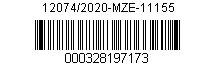 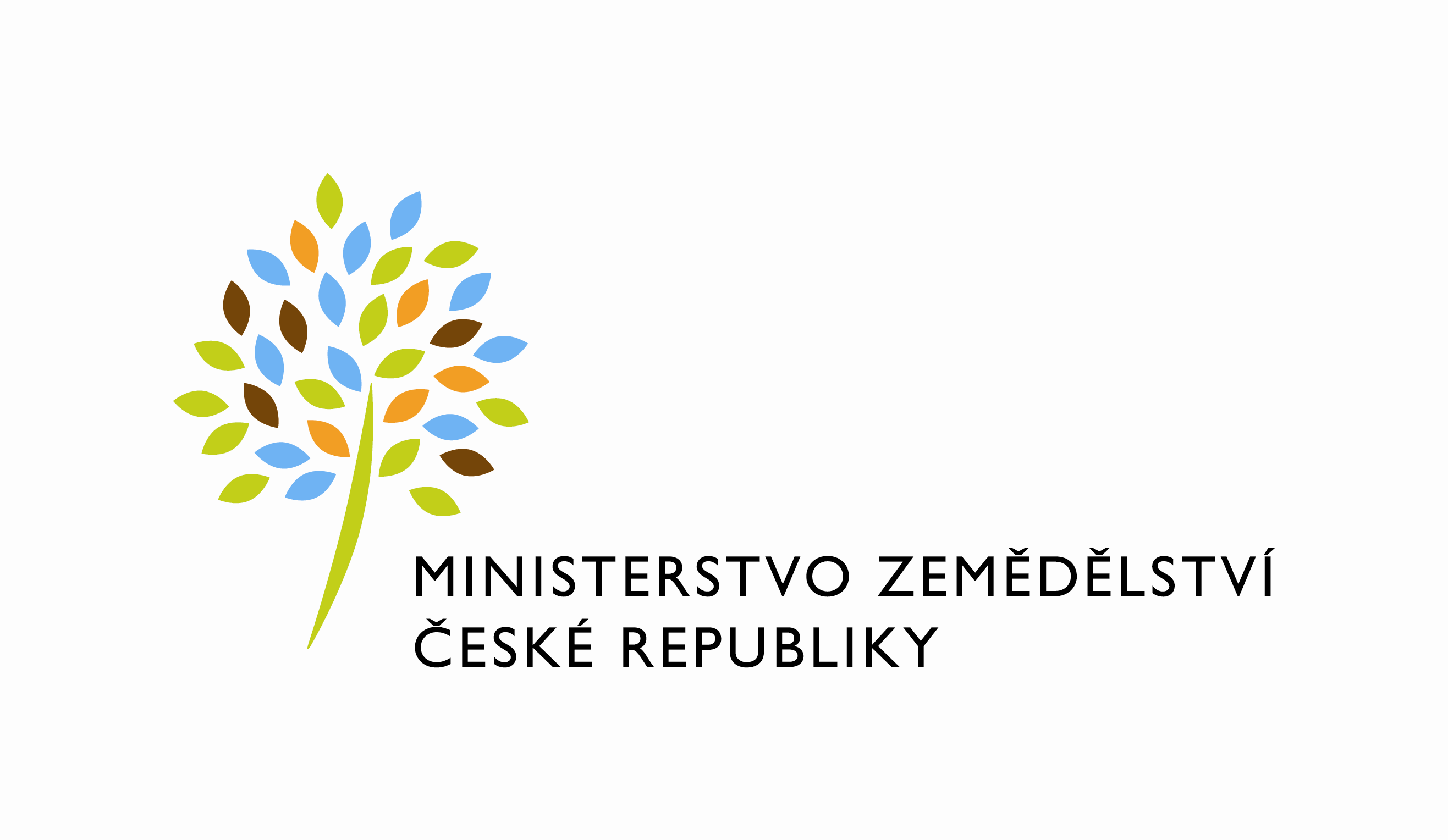  Dodatek č. 7ke SMLOUVě Č. 222-2012-12133Č. DODATKU: 222-2012-12133/7Smluvní strany:Česká republika – Ministerstvo zemědělstvíSe sídlem: Těšnov 65/17, 110 00 Praha 1 – Nové MěstoJednající: Mgr. Pavel Brokeš, ředitel odboru vnitřní správy IČO: 00020478DIČ: CZ00020478Bankovní spojení: Česká národní banka, číslo účtu: xxxxxxx (dále jen „MZe“)aPodpůrný a garanční rolnický a lesnický fond, a.s.Sokolovská 394/17, 186 00 Praha 8za kterou právně jedná Mgr.Dipl.-Ing.sc.agr. Vladimír Eck, předseda představenstva,společnost zapsaná v obchodním rejstříku vedeném Městským soudem v Praze, oddíl B, vložka č. 2130,IČO: 49241494DIČ: CZ49241494bankovní spojení: UniCredit Bank, Praha 1číslo účtu: xxxxxxx(dále jen „PGRLF“)dnešního dne uzavřely tento dodatek č. 7 ke smlouvě o uložení dokumentů č. 222-2012-12133 ze dne 26. 01. 2012(dále jen „Dodatek“)Smluvní strany, vědomy si svých závazků v tomto Dodatku obsažených a s úmyslem být tímto Dodatkem vázány, dohodly se na následujícím znění Dodatku:Úvodní ustanoveníDodatek je uzavírán za účelem změny Smlouvy o uložení dokumentů                      č. 222-2012-2133 ze dne 26. 01. 2012, ve znění dodatku č. 1 ze dne 29. 03. 2013, dodatku č. 2 ze dne 25. 06. 2013, dodatku č. 3 ze dne 20. 04. 2015, dodatku č. 4 ze dne 30. 06. 2017, dodatku č. 5 ze dne 16. 05. 2017 a ve znění dodatku č. 6 ze dne 18. 12. 2018 (dále jen „Smlouva“). Důvodem uzavření Dodatku je nutnost navýšení prostor z důvodu zajištění archivace a skladování archiválií a písemností ze strany PGRLF, který pro tento účel nedisponuje žádnými vlastními prostory. Pojmy použité v  Dodatku budou vykládány v souladu se Smlouvou, není-li v  Dodatku stanoveno jednoznačně jinak.Změna SmlouvySmluvní strany se dohodly, že Dodatkem se ve Smlouvě nahrazuje dosavadní znění článku I., odst. 1 Smlouvy tak, že článek I., odst. 1 Smlouvy nově zní:                                 „MZe má právo užívat nebytové prostory v budově B, jež je součástí pozemku p.č. 385 v k. ú. Řepy, na adrese Třanovského 622/11, 163 00 Praha 6 Řepy (dále též jen „nebytové prostory“) na základě dodatku č. 3 ze dne 12. 12. 2018 ke smlouvě č. 1-21-01-10 ze dne 18. 03. 2010, o nájmu nebytových prostor uzavřeného se Státní zkušebnou strojů, a.s. zapsanou do 27. 02. 2017 v obchodním rejstříku pod obchodní firmou Státní zkušebna zemědělských, potravinářských a lesnických strojů, a.s., a to na dobu určitou od 01. 01. 2019 do 31. 12. 2020. Státní zkušebna strojů, a.s. je vlastníkem uvedené budovy B, jež je součástí pozemku p. č. 385, na adrese Třanovského 622/11, 163 00 Praha 6 – Řepy, včetně pozemku p. č. 385, vše zapsáno na LV č. 326 pro k. ú. Řepy, obec Praha, u Katastrálního úřadu pro hl. m. Prahu, Katastrálního pracoviště Praha.“Smluvní strany se dohodly, že Dodatkem se v článku I., odstavec 2 Smlouvy nahrazují slova „nebytové prostory v budově B č.p. 622/11“ slovy „nebytové prostory“.Smluvní strany se dohodly, že Dodatkem se ve Smlouvě nahrazuje dosavadní znění článku II. odst. 1 a odst. 2 Smlouvy tak, že článek II., odst. 1 Smlouvy nově zní:        „MZe na základě souhlasu Státní zkušebny strojů, a.s., přenechává PGRLF na dobu určitou od 01. 04. 2020 do 31. 12. 2020 nebytové prostory specifikované v článku I. odst. 1 Smlouvy, a to v rozsahu 920 bm. Tyto prostory se přenechávají pro účely archivace a skladování archiválií a písemností.Článek II., odst. 2 Smlouvy nově zní:        Nebytové prostory v uvedeném rozsahu však PGRLF přenechány vždy nanejvýš po dobu trvání nájmu těchto nebytových prostor mezi MZe a Státní zkušebnou strojů, a.s.“    Současně s tím se ve Smlouvě nahrazuje dosavadní znění článku III., odst.1 Smlouvy následujícím novým zněním:   “V návaznosti na platbu nájemného za nebytové prostory a poskytování služeb, spojených s pronájmem, které hradí MZe Státní zkušebně strojů, a.s. na základě smlouvy  č.  1-21-01-10   o   nájmu   nebytových   prostor   ve   znění   dodatku  č.   3 ze dne 12. 12. 2018 bude PGRLF hradit čtvrtletně příslušnou částku ve výši: 119.839,00 Kč + DPH v sazbě 21%, tj. 145.005,00 Kč, která odpovídá velikosti přenechaných nebytových prostor Státní zkušebny strojů, a.s., na základě faktury vystavené ze strany MZe, vždy nejpozději do 15. dne prvního měsíce příslušného kalendářního čtvrtletí na účet MZe uvedený v záhlaví této smlouvy. Součástí této faktury bude rovněž částka za další poskytované služby (el. energie, vytápění, vodné, stočné) dle podružného měření provedeného Státní zkušebnou strojů, a.s. a odpovídající velikosti přenechaných nebytových prostor PGRLF; tuto částku za další poskytované služby PGRLF hradí nad rámec částky uvedené v předchozí větě“.Dále se do článku III. Smlouvy doplňuje nový odstavec 5 v následujícím znění:    „MZe preferuje zaslání elektronické faktury ze strany PGRLF do datové schránky MZe ID DS: yphaax8 nebo na e-mailovou adresu podatelna@mze.cz, ve strukturovaných formátech dle Evropské směrnice 2014/55/EU nebo ve formátu ISDOC 5.2 a vyšším. Faktura musí obsahovat jméno kontaktní osoby MZe. Kontaktní osobou MZe pro účely této smlouvy je Milena Barborová - odd. správního archivu a spisové služby milena.barborova@mze.cz, neoznámí-li MZe PGRLF písemně jinou kontaktní osobu“.      ZÁvĚREČNÁ USTANOVENÍOstatní ustanovení Smlouvy a jejích příloh, nedotčená Dodatkem, zůstávají beze změny.Dodatek nabývá platnosti dnem jeho podpisu oběma smluvními stranami. Dodatek nabývá účinnosti dnem 01. 04. 2020, nebude-li však nejpozději v tento den uveřejněn v registru smluv, nabyde účinnosti až uveřejněním v registru smluv. PGRLF svým podpisem níže potvrzuje, že souhlasí s tím, aby byl uveřejněn obraz Dodatku, obraz původní Smlouvy a dalších dokumentů od nich odvozených, včetně metadat požadovaných k uveřejnění dle zákona č. 340/2015 Sb., o zvláštních podmínkách účinnosti některých smluv, uveřejňování těchto smluv a o registru smluv (zákon o registru smluv), ve znění pozdějších předpisů. Smluvní strany se dohodly, že podklady dle předchozí věty odešle za účelem jejich uveřejnění správci registru smluv MZe; tím není dotčeno právo PGRLF k jejich odeslání.Dodatek představuje úplnou dohodu smluvních stran o předmětu tohoto Dodatku.Dodatek byl vyhotoven a smluvními stranami podepsán ve 4 stejnopisech, z nichž každá ze smluvních stran obdrží po 2 stejnopisech.Smluvní strany prohlašují, že si Dodatek přečetly, že s jejím obsahem souhlasí a na důkaz toho k ní připojují svoje podpisy.                        MZe                                                                     PGRLF        V ______ dne ___.___._____                                V ______ dne ___.___._______                    …………………………………….                            …………………………………….Česká republika – Ministerstvo                                   Podpůrný a garanční rolnický               Zemědělství                                                            a lesnický fond, a.s.           Mgr. Pavel Brokeš                                               Mgr.Dipl.-Ing.sc.agr.Vladimír Eck    ředitel odboru vnitřní správy                                              předseda představenstva   